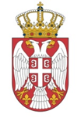 РЕПУБЛИКА СРБИЈАНАРОДНА СКУПШТИНАОдбор за европске интеграције20 Број: 06-2/1-1815. јануар 2018. годинеБ е о г р а дЗАПИСНИК ТРИДЕСЕТПРВЕ СЕДНИЦЕ ОДБОРА ЗА ЕВРОПСКЕ ИНТЕГРАЦИЈЕ НАРОДНЕ СКУПШТИНЕ РЕПУБЛИКЕ СРБИЈЕПОНЕДЕЉАК, 15. ЈАНУАР 2018. ГОДИНЕ	Седница је почела у 11.00 часова.	Седницом је председавао председник Одбора Ненад Чанак. Седници су присуствовали чланови Одбора Весна Марковић, Жарко Мићин, Звонимир Ђокић, Драган Шормаз, Дејан Раденковић, Гордана Чомић, Муамер Бачевац, Хаџи Милорад Стошић и Елвира Ковач и заменици чланова Одбора Оливера Пешић, Владимир Ђурић и Дубравка Филиповски. Седници нису присуствовали чланови Одбора Милимир Вујадиновић, Душица Стојковић, Петар Јојић и Наташа Вучковић. На предлог председника Одбора, једногласно је усвојенДневни редОдређивање делегације Одбора за 13. Конференцију парламентарних одбора за европске интеграције/послове земаља учесница у Процесу стабилизације и придруживања у Југоисточној Европи – КОСАП, која ће бити одржана 25-26. фебруара 2018. године, у Скопљу;Одређивање чланова Одбора за делегацију Народне скупштине која ће учествовати на Интерпарламентарној конференцији „Моћ новчаника: Буџетске надлежности и процедуре у Европском парламенту“, која ће бити одржана 26. фебруара 2018. године, у Скопљу;Иницијатива Директората за демократску подршку, Генералног директората за спољну политику Европског парламента за заједничку организацију конференције чији домаћин би била Народна скупштина Републике Србије и Одбор за европске интеграције, 13. априла 2018. године, на тему „Коришћење ИПАРД фонда ЕУ“. Иницијатива за учешће Гордане Чомић на 11. Форуму Европа-Украјина, на тему „Придруживање Европској унији и шта даље“, који ће бити одржан у Жешову, у Пољској, 13-14. марта 2018. године; Иницијатива за организовање Конференције „Идејом ЕУ до мира и развоја“, коју ће Одбор за европске интеграције организовати у првој половини маја 2018. године. Тачка 1.Председник Одбора, Ненад Чанак, отворио је прву тачку дневног реда и предложио да делегацију Одбора за 13. Конференцију парламентарних одбора за европске интеграције/послове земаља учесница у Процесу стабилизације и придруживања у Југоисточној Европи – КОСАП, која ће бити одржана 25-26. фебруара 2018. године, у Скопљу, чине: Ненад Чанак, Драган Шормаз и Муамер Бачевац. Предлог је једногласно усвојен.Тачка 2.Председник Одбора, Ненад Чанак, предложио је чланове Одбора Елвиру Ковач и Жарка Мићина за делегацију Народне скупштине која ће учествовати на Интерпарламентарној конференцији „Моћ новчаника: Буџетске надлежности и процедуре у Европском парламенту“, која ће бити одржана 26. фебруара 2018. године, у Скопљу. Предлог је једногласно усвојен.Тачка 3.Иницијатива Директората за демократску подршку, Генералног директората за спољну политику Европског парламента за заједничку организацију конференције чији домаћин би била Народна скупштина Републике Србије и Одбор за европске интеграције, 13. априла 2018. године, на тему „Коришћење ИПАРД фонда ЕУ“, једногласно је прихваћена.Тачка 4.Иницијатива за учешће Гордане Чомић на 11. Форуму Европа-Украјина, на тему „Придруживање Европској унији и шта даље“, који ће бити одржан у Жешову, у Пољској, 13-14. марта 2018. године, једногласно је прихваћена.Тачка 5.Иницијатива за организовање Конференције „Идејом ЕУ до мира и развоја“, коју ће Одбор за европске интеграције организовати у првој половини маја 2018. године, прихваћена је једногласно. Договорено је да ће бити одржан састанак чланова Одбора, како би биле договорене теме и питања за Конференцију. Д. Шормаз је подржао идеју за организовање Конференције и предложио да једна од тема буде „Безбедност у Европској унији“, јер та тема код нас није заступљена, а изузетно је значајна јер је Европска унија највећа економска сила у свету, али није успела да се наметне као политичка сила, управо због питања безбедности.Седница је завршена у 11.25 часова.На седници Одбора је вођен тонски запис.СЕКРЕТАР ОДБОРА                                           		 ПРЕДСЕДНИКА ОДБОРААлександар Ђорђевић				                      Ненад Чанак 		     